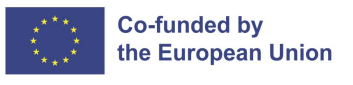 TIRGUS IZPĒTE“Reklāmas aģentūras pakalpojuma pakete”, identifikācijas numurs BNP/TI/2023/29Pasūtītājs:Iepirkuma priekšmets:Definēts iepirkuma priekšmets: Reklāmas aģentūras pakalpojuma pakete, saskaņā ar Tehnisko specifikāciju (1.pielikums);Tirgus izpēte tiek veikta projekta “Zemgales uzņēmējdarbības vides attīstība un uzņēmēju konkurētspējas veicināšana”, Nr.LV-RU-020 (SMEPRO), ietvaros.Identifikācijas numurs: BNP/TI/2023/29.Kontaktpersonas:Pasūtītāja noteiktā kontaktpersona par tirgus izpētes noteikumiem: Juridiskā un iepirkumu departamenta Iepirkumu nodaļas iepirkumu speciāliste Madara Paegle, e-pasts madara.paegle@bauska.lv, tālr. +371 65611814;Pasūtītāja noteiktā kontaktpersona par tehnisko specifikāciju: Uzņēmējdarbības un kompetenču attīstības centra vadītāja Elita Priedniece, e-pasts: elita.priedniece@bauska.lv, tālr. +371 28025249.Piedāvājumu iesniegšanas vieta, datums un laiks:	Pretendents savu piedāvājumu iesniedz līdz 2023. gada 27. martam plkst. 12.00, nosūtot elektroniski uz e-pasta adresi: madara.paegle@bauska.lv. Līguma nosacījumi:Līgums tiek īstenots programmas līdzfinansējuma un pašvaldības finansējuma ietvaros;Darbu izpildes termiņi:Izpildītājam reklāmas materiālu izstrādes termiņš paredzēts no 2023. gada 20.aprīļa – 20. jūnijam;Ieviešanas periods izpildītājam sadarbojoties ar sadarbības partneriem, paredzēts no 20. jūnija – 20. septembrim.Līguma izpildes vieta: Bauskas novads;Apmaksa: līgums ar pēcapmaksu, garantēta samaksa pēc līguma izpildes pieņemšanas - nodošanas akta parakstīšanas un rēķina saņemšanas (saskaņā ar noslēgto līgumu).Prasības pretendentam:Pretendents ir fiziska vai juridiska persona, kura uz līguma slēgšanas dienu ir reģistrēta attiecīgās valsts normatīvajos aktos noteiktajā kārtībā;Iesniedzamie dokumenti:Pieteikums dalībai tirgus izpētē, atbilstoši 2. pielikumam;Finanšu piedāvājums, atbilstoši 3. pielikumam.Piedāvājuma izvēles kritērijs:Piedāvājums ar zemāko cenu, kas pilnībā atbilst tirgus izpētes noteikumiem.1.pielikumsTEHNISKĀ SPECIFIKĀCIJA“Reklāmas aģentūras pakalpojuma pakete”, identifikācijas numurs BNP/TI/2023/292.pielikumsPIETEIKUMS DALĪBAI TIRGUS IZPĒTĒ “Reklāmas aģentūras pakalpojuma pakete”, identifikācijas numurs BNP/TI/2023/29Ar šo apliecinu savu dalību minētajā tirgus izpētē un apstiprinu, ka esmu iepazinies ar tās noteikumiem un Tehnisko specifikāciju, un piekrītu visiem tajā minētajiem nosacījumiem, tie ir skaidri un saprotami, iebildumu un pretenziju pret tiem nav.Ar šo apliecinu, ka visa sniegtā informācija ir patiesa.3.pielikumsFINANŠU PIEDĀVĀJUMS“Reklāmas aģentūras pakalpojuma pakete”, identifikācijas numurs BNP/TI/2023/29Pretendents ______________________________________ Reģ. Nr. _________________________________________Iepazinies ar tirgus izpētes “Reklāmas aģentūras pakalpojuma pakete”, identifikācijas numurs BNP/TI/2023/29, noteikumiem un Tehnisko specifikāciju, piedāvāju veikt minēto pakalpojumu par šādu līgumcenu:Līgumcenā ir iekļautas visas iespējamās izmaksas, kas saistītas ar pakalpojuma veikšanu, tai skaitā iespējamie sadārdzinājumi un visi riski.NosaukumsBauskas novada pašvaldībaReģistrācijas numurs90009116223AdreseUzvaras iela 1, Bauska, Bauskas nov., LV-3901Tehniskās specifikācijas prasības Pretendentam līguma izpildeiEsošā situācija un darba kontekstsBauskas novada pašvaldība, Pārrobežu sadarbības programmas ietvaros, kopā ar Zemgales plānošanas reģionu realizē projektu “Zemgales uzņēmējdarbības vides attīstība un uzņēmēju konkurētspējas veicināšana”, Nr.LV-RU-020 (SMEPRO 2), kas nodrošina tiesības piedalīties Kapitalizācijas projektu konkursā. SMEPRO projekta īstenošanā piedalās septiņi partneri no Zemgales reģiona: Zemgales plānošanas reģions, Bauskas novada pašvaldība, Aizkraukles novada pašvaldība, Jelgavas novada pašvaldība, Jēkabpils novada pašvaldība, Zemgales reģiona kompetenču un attīstības centrs, Dobeles Pieaugušo izglītības un uzņēmējdarbības atbalsta centrs. Projekta vadošais partneris ir Zemgales plānošanas reģions.Lai pastiprinātu, īstenotā projekta “Zemgales uzņēmējdarbības vides attīstība un uzņēmēju konkurētspējas veicināšana”, Nr.LV-RU-020 (SMEPRO) rezultātus, Bauskas novada pašvaldībai nepieciešams īstenot, mārketinga aktivitātes Bauskas industriālā un loģistikas parka atpazīstamības veicināšanai.Īsumā par Bauskas industriālo un loģistikas parku (turpmāk BILP)Bauska ir vēsturiski nozīmīgs centrs Mēmeles un Mūsas upju satecē, kas gadsimtu gaitā ir attīstījies kā nozīmīgs tirdzniecības centrs starp Latviju un Lietuvu. Mūsdienās Bauskas stratēģiskais novietojums Baltijas valstu centrā piedāvā vislabākās ražošanas un loģistikas iespējas Baltijas tirgus apgādei. Bauskas pilsētas un novada iedzīvotāju skaits nedaudz pārsniedz 40 tūkstošus, taču vienas stundas brauciena robežās ir pieejams Baltijā lielākais tirgus ar ~ 1,5 miljoniem iedzīvotāju. Novads ir ekonomiski aktīvs un nodrošina darbu tuvāko pašvaldību iedzīvotājiem – mazāk, kā 70 km rādiusā kopējais iedzīvotāju skaits pārsniedz 1 miljonu. Kandavas Lauksaimniecības tehnikuma Saulaines teritoriālā struktūrvienība, Lauksaimniecības tehnikums ir reģiona kvalitatīvu vidējās profesionālās izglītības darbinieku apmācības un sagatavošanas centrs. Lauksaimniecības tehnikumā mācās vairāk nekā 220 studentu. Galvenās jomas ir lauksaimniecības zinātnes, automehānika, informācijas tehnoloģijas, arī ēdināšana un viesmīlība. Galvenais kvalitatīvu cilvēkresursu ar augstāko izglītību avots ir tuvumā esošās Jelgavas Latvijas Biozinātņu un tehnoloģiju universitāte ar vairāk nekā 3845 studentiem, t.sk 350 studentiem lauksaimniecības studijās, 540 studentiem vides zinātnes studijās un 530 studentiem inženierzinātņu studijās.Bauskas novada piedāvājumā ietilpst stratēģisks objekts, kurš iekārtots, lai sekmētu uzņēmējdarbību un palīdzētu uzņēmējiem un investoriem sekmīgāk uzsākt savu darbību novada teritorijā. Bauskas industriālā un loģistikas parka piedāvājums ir vairāk attiecināms uz tiem uzņēmumiem, kuriem interesē ražošanas telpas un stratēģiska lokācija, ar vieglu pieeju loģistikas ceļiem. BAUSKAS INDUSTRIĀLAIS UN LOĢISTIKAS PARKS Teritorija 114 ha, no kuriem 70ha paredzēti rūpnieciskai apbūvei, bet 15ha komercapbūvei. Zemes gabali no 1ha līdz 27ha platībā. Zemes gabaliem ir nodrošināts jaunbūvēts asfaltēts pievadceļš (tiešs pieslēgums pie A7), elektroapgādes, ūdensapgādes un kanalizācijas infrastruktūra, gāzes vads. Teritorija tiek piedāvāta ilgtermiņa nomai ar apbūves tiesībām vai iespējams zemi iegādāties. Pašvaldība atvērta sarunām ar potenciālajiem investoriem par papildus nepieciešamās infrastruktūras izveidi. Pirmais Bauskas Industriālā un Loģistikas parka iemītnieks ir Starptautiskais tālbraucēju komplekss, tiek būvēta kravas automašīnu autostāvvieta un viesnīcas projekts.Bauskas industriālais parks atrodas liela lauksaimniecības reģiona (Latvijas un Lietuvas) vidū. Bauskas attīstība cieši saistāma ar lauksaimniecības produkcijas ražošanu un pārstrādi. Noieta tirgi - mēslojums, agroķīmija, palīgmateriālu un lauksaimniecības tehnikas, izejmateriāli, enerģija, bioekonomika, metālapstrāde, starptautiskais pārvadājums, tūrisms, pārtikas un nepārtikas preces. Tuvākās lielākās pilsētas – Rīga (67 km), Jelgava (47 km), Šauļi (94 km) un Paņeveža (85 km) ar plašu patēriņa preču un pārtikas tirgiem.Bauska atrodas Latvijas un Lietuvas auglīgākajā lauksaimniecības reģionā. 50 km rādiusā ap Bausku ir pieejami vairāk, kā 300 000 ha lauksaimniecībā izmantojamas auglīgas aramzemes. Attīstīta graudaugu audzēšana ar vairāk, kā 10 000 lauku saimniecībām. Reģionā atrodas Latvijas lielākās lopkopības un putnu fermas. Tas dod iespēju attīstīties dažāda veida lopkopības un putnu fermu primārās un sekundārās produkcijas pārstrādātājiem.Bagātākais lauksaimniecības reģions Baltijā ar plaši pieejamiem izejmateriāliem un resursiem - lopkopība, lauksaimniecība, mežs un kokrūpniecība, derīgo izrakteņu klāsts – smilts, grants, dolomīts, māls, kūdra;Pilsētu šķērso Eiropas nozīmes un viena no reģiona visnoslogotākajām automaģistrālēm Via Baltica (starptautiskais maršruts Varšava-Viļņa-Rīga-Tallina), pa kuru plūst lielākā daļa Baltijas valstu savstarpējās tirdzniecības - vairāk nekā 8 milj. tonnu preču ~ 400 000 kravas automašīnās gadā. Tas ir radījis labvēlīgu vidi Bauskā bāzēties vairākām lielām transporta kompānijām; Bauska ir izvēlēta kā viena no nedaudzajām Eiropas nozīmes Rail Baltica ātrgaitas dzelzceļa reģionālajām pieturas vietām. Pēc dzelzceļa līnijas izveides Bauska būs ātrgaitas dzelzceļa viduspunkts, dažu desmitu minūšu attālumā no Rīgas, starptautiskās lidostas “Rīga”, kā arī lielākajām pilsētām Latvijā un Lietuvā. Lielākā Baltijas lidosta mazāk, kā stundas brauciena attālumā. Rail Baltica projekta ietvaros plānota dzelzceļa izbūve, kas atradīsies tiešā Bauskas industriālā parka tuvumā. Bauskas novadā ir paredzēts 26,5 km garš posms un reģionālā stacija ar vilcienu izmaiņas punktu, caur kuru kursēs pasažieru vilcieni lokālā līmenī. Tas dod priekšrocību attiecībā pret darbaspēka migrāciju un investoru vizītēm, jo vēl efektīvāk varēs kursēt maršrutā Bauska – Rīga (Latvijas Dienvidu posms, 2020);Efektīva osta ar starptautiskiem konteineru un prāmju līniju savienojumiem ~ 70 km attālumā;Efektīva pieeja Baltijas tirgum ar tālākām eksporta iespējām uz Austrumu valstīm un Eiropas Savienības tirgiem. Bauska ir tuvākais centrs Latvijā jebkuram Lietuvas uzņēmumam. Bauskas industriālais parks ir ērtākā vieta Lietuvas vadības, speciālistu un darbinieku transporta ziņā. Kombinācija ar tiešo tuvumu Lietuvas lauksamniecības uzņēmumiem un platībām, Bauska ir laba izvēle Lietuvas uzņēmumu investīcijām lauksaimniecības produkcijas pārstrādei, it sevišķi, ja būtiska daļa produkcijas paredzēta Rīgas, Tallinas vai Ziemeļvalstu tirgiem. Loģistikas izmaksas vedot lauksaimniecības produkciju, pārstrādei uz Viļņu, Kauņu, Rīgu vai Jelgavu ir augstākas nekā uz Bausku. Tas nosaka konkurētspējas priekšrocību Bauskas biznesa parkam, kā efektīvam pārstrādes centram;Bagātīgais lauksaimniecības reģions devis iespēju Bauskā attīstīties lielākajiem Latvijas un Baltijas graudkopības uzņēmumiem: Latraps ir Baltijā lielākais lauksaimnieku kooperatīvs ar vienu no filiālēm Bauskā. Kooperatīvs nodarbojas ar graudaugu apstrādi un loģistiku. SIA „Uzvara-lauks” nodarbojas ar ziemas un vasaras kviešu, rapša un miežu audzēšanu pārtikai, alus ražošanai, lopbarībai un sēklai. Pateicoties izdevīgajai loģistikai Bauskas reģionā darbojas virkne Baltijas mērogā nozīmīgi pārtikas ražotāji:Lielākais olu un olu produktu ražotājs Ziemeļeiropā AS „Balticovo”;Vistas gaļas, tās izstrādājumu un augstas kvalitātes lopbarību ražotājs SIA „Lielzeltiņi” („Linas Agro Group”);viens no vadošiem kombinētas lopbarības ražotājiem Latvijā SIA „LRS Mūsa”;Alus un bezalkoholisko dzērienu ražotājs SIA „Bauskas Alus”. Bauskā darbojas vairāki, savas jomas Latvijas līderuzņēmumi elektronikas un aparātbūves jomā:  SIA «Vizulo» nodarbojas ar āra apgaismojuma, iekštelpu gaismekļu un prožektoru ražošanu, produkcija tiek eksportēta uz 33 pasaules valstīm. SIA «Kvēle» nodarbojas ar elektroietaišu un energoapgādes objektu projektēšanu, izbūvi un ekspluatāciju. Bausku kā efektīvu ražošanas vietu ir izvēlējušies ārvalstu uzņēmumi, no tiem lielākie:  Zviedrijas «Klippan Textil» AB meitas uzņēmums Latvijā SIA «Klippan – Saule», kas nodarbojas ar pledu, segu, pārklāju, dzijas, vilnas kārsumu, pončo ražošanu.  Nīderlandes Van Ansem grupā ietilpstošais SIA «Baltic Devon Mink» nodarbojas ar ūdeļu audzēšanu. SIA “Baltic Dairy Board” ir daļa no Vilvi grupas Lietuvā – specializējas augstas pievienotās vērtības piena produktu sastāvdaļu ražošanā un pārdošanā, kā arī piena un sūkalu atdalīšanā.Vairāk informācijas pieejams: https://www.bauska.lv/lv/uznemejdarbiba/investoriemProjekta mērķis: BILP atpazīstamības veicināšanas pasākums vietējā un starptautiskajā tirgū. Sniegt informāciju par biznesa iespējām BILP teritorijā Latvijas uzņēmējiem un/vai ārvalstu investoriem jaunu produktu/pakalpojumu un jaunu darba vietu radīšanai. Veicināt ilgtspējīgu un iekļaujošu izaugsmi Bauskas novada teritorijā.Idejas un koncepta apraksts Investoru piesaisteiMērķa tirgus – Baltijas valstis un tuvējās ārvalstis.Mērķa klienti – investori, valdes locekļi, uzņēmuma īpašnieki, vadītāji. Jāpozicionē Bauska kā labākā vieta jaunu darba vietu radīšanai, biroju atvēršanai, uzņēmumu funkciju pārcelšanai uz Bauskas novada teritoriju uzņēmumu izmaksu optimizācijai.Reklāmas kampaņas laiks – 4 mēneši 2023. gadā jūlijs – oktobris.Galvenie nozares komunikācijas kanāli: Google.com, delfi.lv, delfi.ee, delfi.lt, db.lv, baltictimes.com, AirBaltic Promo, sociālie tīkli FB, Linkedin, IG, www.bauska.lv.Pretendentam jāsagatavo kampaņas ideja un koncepta apraksts, kurā ietverti:Piedāvātās idejas pamatojumsSauklis (call to action)Kampaņas vizuāļa ideja un paraugsDarba uzdevumsIzstrādāt pozitīvu attieksmi veicinošus, mākslinieciskus, augstas estētiskas kvalitātes prasībām atbilstošus reklāmas materiālus, lai atspoguļotu informētību par iespējām un dažādiem risinājumiem atbilstoši Tehniskās specifikācijas 1. – 7. punktam. Izstrādātos reklāmas materiālus paredzēts publicēt interneta vidē – sadarbības partneru tīmekļa vietnēs, sociālajos tīklos (FB, IG, Linkedin u.), interneta vietnē – google.com, nozaru masu medijos Baltijas mērogā, izplatīt publiskos pasākumos, demonstrēt biznesa un ekonomikas forumos, investoru pasākumos u.c. prezentācijas pasākumos, kā arī izmantot dažādu materiālu izveidē. Izstrādāto reklāma materiālu ieviešana populārajos portālos un žurnālos komunicējot ar sadarbības partneriem – delfi.lv, delfi.ee, delfi.lt, db.lv, baltictimes.com un AirBaltic Promo. Tādējādi veicināt potenciālo vietējo uzņēmēju, investoru, kā arī ārvalstu investoru informētību par BILP iespējām. Sagatavotie reklāmas materiāli aktuālā formātā pozicionēs BILP kā inovatīvu un atvērtu instrumentu investīciju ieguldīšanai, atklājot Bauskas novada ekonomisko potenciālu.Meklējam partneri, kas, saņemot biznesa vēstījumus un saprotot kanālus, maksimāli vienkārši, nepārprotami un efektīvi tos verbalizēs, vizualizēs, pielāgos kanāliem, nepieciešamības gadījumā - ražos.Izgatavojamie materiāli: Reklāmrakstu izstrāde, kas tiks ievietoti populārajos interneta portālos, žurnālos. LV, RU, ENG, LT, EE valodās (ieskaitot tulkošanas pakalpojumus) Faktu lapas izstrāde un Infografikas.Landingpage izstrāde.Interneta reklāmas baneru izstrāde.Google Ads kampaņas vadība un materiālu izstrāde Latvijai.Lielformāta vides stendu dizaina un tekstu izstrāde un drukas faila sagatavošana.Roll Up stendu dizaina izstrāde, drukas failu sagatavošana LV un ENG, izgatavošana un iegāde.Reprezentācijas materiālu dizains izstrāde (pildspalvas un mapes) iegāde.Reklāmas kampaņas izstrādeReklāmas kampaņas idejas un radošā koncepta izstrāde BILP investoru piesaistei.Reklāmas rakstiem teksta un vizuālā tēla izstrāde.Tekstu sagatavošanu (copywrite) un tekstu adaptāciju svešvalodās – ENG, LT, EE, RU;Nepieciešamo reklāmas materiālu ražošanu (reklāmas interneta banneri, drukāto un vides reklāmu maketi, publikāciju reklāmraksti, kampaņas landing lapa, infografika u.c.) atbilstoši izstrādātajai koncepcijai;Mediju plāna tehniskās specifikācijas izstrādi, bet neietverot mediju pirkšanas pakalpojumus;Google Ads kampaņas vadība un materiālu izstrāde Latvijas auditorijai;Reprezentācijas materiālu (pildspalva, mape A4) dizaina izstrāde ar Bauskas novada         pašvaldības logo;Kampaņas realizācijas koordinēšanu.Izstrādātājam būs ļoti cieša komunikācija ar papildus sadarbības partneriem, lai katra izstrādātāja materiālā, būtu saskaņoti vienoti elementi.Izpildītājam reklāmas materiālu izstrādes termiņš paredzēts no 2023. gada 20.aprīļa – 20. jūnijam. Ieviešanas periods izpildītājam sadarbojoties ar sadarbības partneriem, paredzēts no 20. jūnija – 20. septembrim.Veikt faktu lapas/infografikas/izstrādi. Infografika ir risinājums, kā sarežģītu un plašu informāciju pasniegt viegli uztveramā formātā, informāciju (tekstu, skaitļus, datus u.c.) attēlojot vizuāli. Izpildītājam jānodrošina infografiku saturiska un vizuāla izstrāde, atbilstoši Pasūtītāja pieprasījumam un sniegtajiem materiāliem, nodrošinot pilnu pakalpojuma ciklu: no idejas, Pasūtītāja vajadzību apzināšanas un risinājuma saskaņošanas ar Pasūtītāju un trešajām pusēm Pasūtītāja uzdevumā, datu atlases un apstrādes, līdz tekstuālo un vizuālo materiālu izstrādei, saskaņošanai un gala versijas nodošanai Pasūtītājam. Pakalpojumam jāietver visas izmaksas, kas saistītas ar darbaspēku, vizuālo materiālu izmantošanu, licencēm intelektuālā īpašuma izmantošanai un digitālo materiālu ražošanai. Statiskā infografikā atspoguļot BILP piedāvājumu ietverot svarīgākos, atbilstošākos biznesa datus par Bauskas novada teritoriju, kā arī blakus esošo teritoriju svarīgāko datu apkopojumu. Tiek vizualizēts stāsts par procesu, tendencēm ietverot datu analīzi, notikumus laika intervālā un plānus, iespējams hierarhiskā secībā – tagadnes un iespējamā nākotnes scenārija attēlojums.  reklāmas materiālu izstrādes, laikā Izpildītājs sadarbojas ar Pasūtītāju un trešajām pusēm, un veic izmaiņas dizaina maketēšanas materiālu izstrādes noteiktajos termiņos. Nepieciešamības gadījumā Izpildītājs veic Pasūtītāja prasītās izmaiņas. dizaina un maketēšanas materiālu vēstījums ir skaidri saprotams un nolasāms. Ja dizainā izmantota salīdzināma informācija, tad tā attēlota kontekstuāli. Pēc iespējas maz izmantoti svešvārdi un specializētā terminoloģija, lai materiāla būtība būtu viegli uztverama un saprotama. vizuālais materiāls pielāgots mērķauditorijai - kompozīcijas atbilstība vispārpieņemtajiem kanoniem (līnija, laukums, punkts, krāsas (dominante, ritmi, kontrasti), forma, grafika, burtu fonts, ievērots līdzsvars (simetrija un asimetrija), proporcijas, elegance, vienkāršība);  ņemot vērā, ka infografikas tiks izplatītas gan elektroniskā formātā, gan drukātā formātā, Izpildītājam ir jānodrošina infografiku izstrāde JPG, PNG, PDF formātā, kā arī nepieciešamības gadījumā, drukas formātā – EPS un drukas PDF; ja infografikas izmērs pēc Pasūtītāja piedāvātajiem svarīgākajiem datiem sanāk lielāks par A4, tad jānodrošina sadalījums vairākos mazākos attēlos ievietošanai sociālajos tīklos un izvietošanai prezentāciju slaidos; pretendents izstrādātos materiālus var iesniegt USB zibatmiņā, izmantojot interneta mārkoņtehnoloģijas vai augšupielādes platformas, iepriekš par to vienojoties ar Pasūtītāju; pēc pakalpojuma izpildes, Izpildītājs nodod Pasūtītājam lietošanā visu līguma ietvaros izstrādāto infografiku sagataves rediģējamā formātā, lai nodrošinātu, ka Pasūtītājs turpmāk pastāvīgi varētu veikt infografiku datu aktualizāciju, atbilstoši esošajai situācijai, tādejādi nodrošinot šo infografiku un to izveidē ieguldīto līdzekļu ilgtspēju.Veikt landing page izstrādi un ieviešanu. Landing page lapā tiks norādīta informācija tikai par BILP, par tās teritoriju, par tās izmantošanas mērķi, par potenciālajām iespējām uzņēmējdarbības attīstībai, par topošo nākotnes RailBaltica trasi, citām iespējām un potenciālajiem ieguvumiem. Visu nepieciešamo informāciju sniegs Pasūtītājs.izstrādāt landing page saturu un vizuālā dizaina koncepciju, atbilstošu biznesa videi. Ar uzrunājošiem virsrakstiem un trigeriem;izstrādāt efektīvu landing page lapu ar augstu konversijas rādītāju;integrācija ar satura ievadi CMS, adaptēta uz ENG valodu (tulkošanu veic izpildītājs);profesionāli, tematiski izstrādāta, kas veicinās BILP atpazīstamību un palielinās potenciālo investoru ieinteresētību veikt konkrētas darbības – uzsākt uzņēmējdarbību Bauskas novada teritorijā;pasūtītājs sniegs informāciju un foto. Lapā, iespējams, būs nepieciešams ievietot jau izstrādātos, nepieciešamos infografikas elementus;landing page lapai piemērots adaptīvs dizains gan web, gan mobilajai versijai;ātra vietnes lejupielāde;vienkārša, ar analītisku pieeju;optimizēta visiem pārlūkiem;SEO optimizācija ar atslēgvārdiem;statistika ar Google Analitics;tiks izplatīta attiecīgos nozaru interneta resursos – ziņu portālos, sociālajos tīklos.Ar iespēju pievienot video, QR kodusIzpildītājs nodrošina Landing Page lapas uzturēšanas vietu internet vidē ar hostingu un domēnu uz 2 gadiem. Visas šīs nianses izrunājot ar Pasūtītāja IT speciālistiem, kuri tiks norādīti pie saziņas kontaktiem.Visas izmaksas sedz IzpildītājsInterneta reklāmas baneru izstrāde, lai palielinātu BILP atpazīstamību. Par uzņēmēju/ investoru iespējām sava biznesa attīstībai, paplašināšanai.reklāmas baneru koncepta izstrāde;atraktīva, mērķtiecīga dizaina izstrāde un saskaņošana;HTML 5 animēto baneru izstrāde, interaktīvo elementu programmēšana.ievērot izstrādes procesā pareizo līdzsvaru pēc hierarhijas līmeņiem. Logotips, vērtības piedāvājums, aicinājums rīkoties.piešķirt tekstam vizuālas steidzamības sajūtu, izmantojot kontrastējošas, agresīvas krāsas, bet tai pašā laikā satura un attēla vienkāršība ar redzamu tendenci veikt klikšķi un tālāk nokļūtu uz landing page lapu vai video rullīti.faila lielums vēlams 150 kb vai mazāk, lai potenciālie klienti ritinot web lapas saturu uz leju, nepalaistu garām konkrēto reklāmu. Tai ātri jāielādējas interneta vietnē.izstrādāt 3 gab. Google web reklāmas banerus Google Ads reklāmai.izstrādāt 2 gab. reklāmas banerus, kas tiks izvietoti ziņu portālos delfi.lvGiga 3 – baneris ir responsīvs. Redzams gan desctop, gan mobilajā vidē. LV un ENG valodās. Papildus, specifikācijas parametri - Giga specification (rembi.lv)Mopbile kubs – redzams tikai mobilā vidē, Delfi skākumlapā un atvērtajos rakstos dažādās sadaļās. LV un ENG valodās. Papildus, specifikācijas parametri - Mobile 3D cube banner specification.pdf (rembi.lv)Google Ads reklāmas kampaņas un remārketinga kampaņas izstrāde un ieviešana Izpildītājs izstrādā Google Ads reklāmas kampaņas materiālus, kurus izvieto interneta tīmeklī Google.com un kas ļaus noteiktai potenciālajai biznesa mērķauditorijai viegli atrast pēc atslēgvārdiem Bauskas industriālā parka iespējas un piedāvājumu.Izstrādātie materiāli saturēs informāciju par BILP, par tās teritoriju, par tās izmantošanas mērķiem, par potenciālajām iespējām biznesa attīstībai piesaistot ieinteresētos Latvijas uzņēmējus. Izpildītājs veiks reklāmas kampaņas izstrādi, vadību un segs visas izmaksas, kas būs saistītas ar šo procesu. Google Ads reklāmas un remarketinga kampaņas ieviešanas periods viena mēneša ietvaros 2023. gada augusta mēnesī. Lielformāta vides stendu dizaina un Mobilā Roll UP stendu tekstu izstrāde un drukas faila sagatavošana.Planšetes informatīvā materiāla dizaina izstrāde un maketa izstrāde.izpildītājs, saņemot pasūtījumu, 5 darba dienu laikā tiekas ar Pasūtītāju, lai pārrunātu idejisko koncepciju, iespējas ideju attīstīšanai un Pasūtītāja vēlmes.lai izstrādātu informācijas stenda dizainu un maketu, Izpildītāja maketētājs (mākslinieks) sadarbojas ar Pasūtītāju un ņem vērā Pasūtītāja norādījumus, piedāvājot optimālākos risinājumus veiksmīgākai idejas atspoguļošanai;stendu dizainā Izpildītājam jāizmanto visas obligātās projekta vizuālās identitātes prasības (logo, atsauces uz projektu u.tml., kuru nodrošina Pasūtītājs), kuras pirms stendu izgatavošanas jāsaskaņo ar Pasūtītāju; viena no galvenajām stendu apmeklētāju mērķauditorijām būs iespējamie Latvijas un ārvalstu uzņēmēji/ investori, stendu dizains jāveido atbilstoši biznesa stilizācijai, lai pievērstu potenciālo investoru uzmanību;izpildītājam jāpiedāvā vismaz trīs idejas stendā izvietojamās informācijas satura attēlojumam, tai skaitā informācija vizuālajam noformējumam (burtu lielums, fonts, informācijas izvietojums, paredzēto attēlu u.c. grafisko elementu izvietojums, fona krāsas u.tml.);tekstuālā informācija tiek nodrošināta latviešu un angļu valodā, attiecīgi pielāgojot tam izstrādāto stenda dizainu. izpildītājam jānodrošina maketa izstrāde (izskats, izvietojums, formāts, lielums u.c.) un atbilstoši dizainam un saskaņotajai idejai noformēts viss informācijas saturs, ko paredzēts iekļaut uz stenda (piemēram, aprakstus, attēlus, kartes, QR kodus, grafiskos elementus, piktogrammas, logo u.tml.) saistībā ar definēto tēmu, vienam stendam;izpildītājam jānodrošina stendā iekļaujamā informatīvā, fotoattēlu un grafiskā materiāla apstrāde atbilstoši lielformāta drukas prasībām; tikai pēc informācijas stendu kopējā dizaina un maketa saskaņošanas ar Pasūtītāju Izpildītājs uzsāk darbu pie visu izdruku sagatavošanas;izpildītājam jāņem vērā un jāievēro visi Latvijas Republikā pieņemtie normatīvie akti, kas attiecas uz tehniskajā specifikācijā noteikto darbu izpildi, tai skaitā Autortiesību likums un normas saistībā ar attēlu un citu dizaina elementu izmantošanu.Stendu dizaina, maketa, izgatavošanas un uzstādīšanas termiņi un prasības to tālākai izmantošanaiIzvēlētais stenda formāts: Vides lielformāta stendiem 6x3metri un 10x4 metri un Mobilā Roll Up stenda izstrādei ar izmēru 100 x 200 cm 2 gb. Atbilstoši paredzot ietveramās informācijas daudzumu, izvietojumu, interaktīvo elementu iestrādi; izpildītājam, saņemot pasūtījumu, tiek dotas 10 darba dienas sākotnējā dizaina un maketa sagatavošanai. pēc Pasūtītāja pieprasījuma Izpildītājam dizainā un maketā ir jāveic labojumi ne vēlāk kā 3 darba dienu laikā un jānosūta atkārtotai saskaņošanai ar Pasūtītāju.   NodevumsSagatavoto lielformāta vides stenda maketu Izpildītājs nodod sadarbības partneriem, kurus norāda Pasūtītājs, par drukas darbu realizāciju. Drukas darbu izmaksas veic Pasūtītāja sadarbības partneri.Jau izgatavotu, abpusēji izdrukātu mobilo Roll UP stendu nogādā uz Pasūtītāja norādīto adresi. Visas izmaksas sedz Izpildītājs.Reprezentācijas materiālu dizaina izstrāde (pildspalvas un mapes) iegāde.Izstrādāt pildspalvu dizainu iekļaujot Bauskas novada logo un Bauskas novada uzņēmējdarbības un kompetenču attīstības centra (BUKAC) logo;Izstrādāt mapes A4 dizainu, attēlojot biznesa elementus. Iekļaut arī Bauskas novada logo un BUKAC logo.Katrai opcijai izstrādāt 3 veida dizaina paraugus.Pildspalvu un A4 mapju izstrādātais dizains tiek saskaņots ar PasūtītājuIzgatavot 900 gab. pildspalvas un 900 gab. A4 mapes, un nodod uz Pasūtītāja norādīto adresi. Dizaina un ražošanas izmaksas sedz Izpildītājs. Nodevums tiek nogādāts uz Pasūtītāja norādīto adresi.Reklāmas rakstu izstrāde, kas tiks ievietoti populārajos portālos, žurnālos. LV, RU, ENG, LT, EE valodās. izstrādāt reklāmas rakstus ar mērķi popularizēt BILP teritoriju par biznesa iespējām Latvijas uzņēmējiem un/vai ārvalstu investoriem, savas uzņēmējdarbības attīstīšanai/paplašināšanai. reklāmas rakstu izstrādes, laikā Izpildītājs sadarbojas ar Pasūtītāju un trešajām pusēm, un veic izmaiņas dizaina maketēšanas materiālu izstrādes noteiktajos termiņos. Nepieciešamības gadījumā Izpildītājs veic Pasūtītāja prasītās izmaiņas. reklāmas rakstu vēstījums ir skaidri saprotams un nolasāms. vizuālais materiāls pielāgots mērķauditorijai - kompozīcijas atbilstība vispārpieņemtajiem kanoniem (līnija, laukums, punkts, krāsas (dominante, ritmi, kontrasti), forma, grafika, burtu fonts, ievērots līdzsvars (simetrija un asimetrija), proporcijas, elegance, vienkāršība); ņemot vērā, ka reklāmas raksti tiks izplatīti gan elektroniskā formātā, gan drukātā formātā, Izpildītājam ir jānodrošina reklāmas tekstu izstrāde JPG, PNG, PDF formātā, kā arī nepieciešamības gadījumā, drukas formātā – EPS un drukas PDF; izstrādāt 6 (sešus) reklāmas rakstus atbilstoši sadarbības partneru prasībām interneta portāliem delfi.lv, delfi.lt, delfi.ee, db.lv, baltictimes.com, airBaltic Promo žurnālam. katrs reklāmas raksts sastāv no viena A4 lappuse ar 3100 rakstu zīmēm ar vienu lielu vai divām mazākām fotogrāfijām, iespējams, arī ievietojot elementus no infografikas. Fotogrāfijas tiks nodotas no Pasūtītāja fotobankas. reklāmas raksti tiek izstrādāti LV, LT, EE, ENG valodās. Izpildītājs sedz tulkošanas izdevumus. pasūtītājs nodos Izpildītājam sadarbības partneru kontaktus, ar kuriem veidos sadarbību reklāmas rakstu izstrādei atbilstoši mēdiju prasībām un izvietošanā. pretendents izstrādātos materiālus var iesniegt USB zibatmiņā, izmantojot interneta mārkoņtehnoloģijas vai augšupielādes platformas, iepriekš par to vienojoties ar Pasūtītāju;pēc pakalpojuma izpildes, Izpildītājs nodod Pasūtītājam lietošanā visu līguma ietvaros izstrādāto reklāmas rakstu sagataves rediģējamā formātā, lai nodrošinātu, ka Pasūtītājs turpmāk pastāvīgi varētu veikt rakstu datu aktualizāciju.Informācija par pretendentuInformācija par pretendentuInformācija par pretendentuPretendenta nosaukums:Pretendenta nosaukums:Reģistrācijas numurs:Reģistrācijas numurs:Juridiskā adrese:Juridiskā adrese:Norēķinu konts:Norēķinu konts:Bankas nosaukums:Bankas nosaukums:Pasta adrese:Pasta adrese:Tālrunis:Tālrunis:E-pasta adrese:E-pasta adrese:Vispārējā interneta adrese(ja attiecināms):Vispārējā interneta adrese(ja attiecināms):Līguma noslēgšanas iespēja(Lūdzu atzīmēt): Līguma noslēgšanas iespēja(Lūdzu atzīmēt): □ Papīra formātā□ Elektroniski ar drošu elektronisko parakstu Informācija par pretendenta kontaktpersonu / līguma izpildes atbildīgo personuInformācija par pretendenta kontaktpersonu / līguma izpildes atbildīgo personuInformācija par pretendenta kontaktpersonu / līguma izpildes atbildīgo personuVārds, uzvārds:Ieņemamais amats:Tālrunis:E-pasta adrese:Vārds, uzvārds:Amats:Paraksts:Datums:Nr.p.k.NosaukumsMērvienībaSkaitsVienības izmaksas
EUR bez PVNCena,EUR bez PVN1.Reklāmrakstu izstrāde, kas tiks ievietoti populārajos interneta portālos, žurnālos. LV, RU, ENG, LT, EE valodās (ieskaitot tulkošanas pakalpojumus)gab.62.Faktu lapas izstrāde un Infografikasgab.13.Landingpage izstrādegab.14.Interneta reklāmas baneru izstrādegab.55.Google Ads kampaņas vadība un materiālu izstrāde Latvijaimēnesis1 6.Lielformāta vides stenda dizaina un tekstu izstrāde un drukas faila sagatavošana. Izmērs: 10x4mgab.17.Lielformāta vides stenda dizaina un tekstu izstrāde un drukas faila sagatavošana. Izmērs: 6x3 mgab.18.Roll Up stendu dizaina izstrāde, drukas failu sagatavošana LV un ENG, izgatavošana un iegādeIzmērs: 100x200 cmgab.29.Reprezentācijas materiālu dizains izstrāde (pildspalvas) iegādegab.90010.Reprezentācijas materiālu dizains izstrāde (mapes) iegādegab.900Kopējā piedāvājuma cena bez PVN, EUR:Kopējā piedāvājuma cena bez PVN, EUR:Kopējā piedāvājuma cena bez PVN, EUR:Kopējā piedāvājuma cena bez PVN, EUR:Kopējā piedāvājuma cena bez PVN, EUR:PVN (__%), EUR:PVN (__%), EUR:PVN (__%), EUR:PVN (__%), EUR:PVN (__%), EUR:Kopējā piedāvājuma cena ar PVN, EUR:Kopējā piedāvājuma cena ar PVN, EUR:Kopējā piedāvājuma cena ar PVN, EUR:Kopējā piedāvājuma cena ar PVN, EUR:Kopējā piedāvājuma cena ar PVN, EUR:Vārds, uzvārds:Amats:Paraksts:Datums: